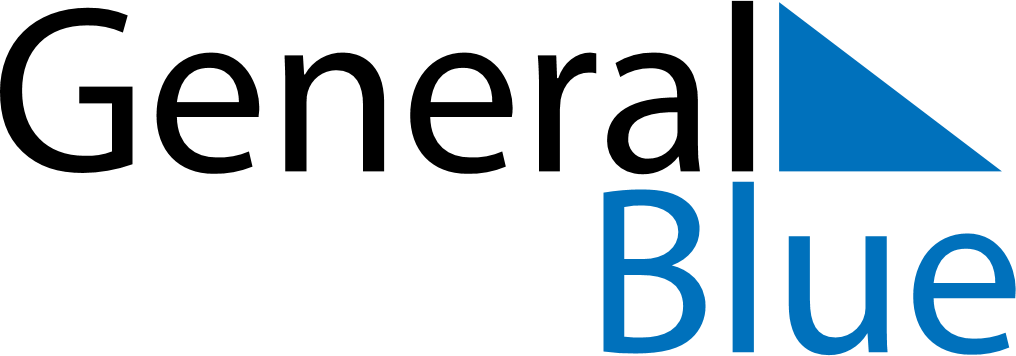 June 2024June 2024June 2024June 2024June 2024June 2024June 2024Honkajoki, Satakunta, FinlandHonkajoki, Satakunta, FinlandHonkajoki, Satakunta, FinlandHonkajoki, Satakunta, FinlandHonkajoki, Satakunta, FinlandHonkajoki, Satakunta, FinlandHonkajoki, Satakunta, FinlandSundayMondayMondayTuesdayWednesdayThursdayFridaySaturday1Sunrise: 3:57 AMSunset: 10:59 PMDaylight: 19 hours and 2 minutes.23345678Sunrise: 3:55 AMSunset: 11:01 PMDaylight: 19 hours and 6 minutes.Sunrise: 3:54 AMSunset: 11:03 PMDaylight: 19 hours and 9 minutes.Sunrise: 3:54 AMSunset: 11:03 PMDaylight: 19 hours and 9 minutes.Sunrise: 3:52 AMSunset: 11:05 PMDaylight: 19 hours and 13 minutes.Sunrise: 3:51 AMSunset: 11:07 PMDaylight: 19 hours and 16 minutes.Sunrise: 3:49 AMSunset: 11:09 PMDaylight: 19 hours and 19 minutes.Sunrise: 3:48 AMSunset: 11:11 PMDaylight: 19 hours and 22 minutes.Sunrise: 3:47 AMSunset: 11:12 PMDaylight: 19 hours and 25 minutes.910101112131415Sunrise: 3:45 AMSunset: 11:14 PMDaylight: 19 hours and 28 minutes.Sunrise: 3:44 AMSunset: 11:15 PMDaylight: 19 hours and 30 minutes.Sunrise: 3:44 AMSunset: 11:15 PMDaylight: 19 hours and 30 minutes.Sunrise: 3:43 AMSunset: 11:17 PMDaylight: 19 hours and 33 minutes.Sunrise: 3:43 AMSunset: 11:18 PMDaylight: 19 hours and 35 minutes.Sunrise: 3:42 AMSunset: 11:19 PMDaylight: 19 hours and 37 minutes.Sunrise: 3:41 AMSunset: 11:20 PMDaylight: 19 hours and 38 minutes.Sunrise: 3:41 AMSunset: 11:21 PMDaylight: 19 hours and 40 minutes.1617171819202122Sunrise: 3:40 AMSunset: 11:22 PMDaylight: 19 hours and 41 minutes.Sunrise: 3:40 AMSunset: 11:23 PMDaylight: 19 hours and 42 minutes.Sunrise: 3:40 AMSunset: 11:23 PMDaylight: 19 hours and 42 minutes.Sunrise: 3:40 AMSunset: 11:23 PMDaylight: 19 hours and 43 minutes.Sunrise: 3:40 AMSunset: 11:24 PMDaylight: 19 hours and 44 minutes.Sunrise: 3:40 AMSunset: 11:24 PMDaylight: 19 hours and 44 minutes.Sunrise: 3:40 AMSunset: 11:24 PMDaylight: 19 hours and 44 minutes.Sunrise: 3:40 AMSunset: 11:25 PMDaylight: 19 hours and 44 minutes.2324242526272829Sunrise: 3:41 AMSunset: 11:25 PMDaylight: 19 hours and 43 minutes.Sunrise: 3:41 AMSunset: 11:25 PMDaylight: 19 hours and 43 minutes.Sunrise: 3:41 AMSunset: 11:25 PMDaylight: 19 hours and 43 minutes.Sunrise: 3:42 AMSunset: 11:24 PMDaylight: 19 hours and 42 minutes.Sunrise: 3:43 AMSunset: 11:24 PMDaylight: 19 hours and 41 minutes.Sunrise: 3:43 AMSunset: 11:24 PMDaylight: 19 hours and 40 minutes.Sunrise: 3:44 AMSunset: 11:23 PMDaylight: 19 hours and 38 minutes.Sunrise: 3:46 AMSunset: 11:22 PMDaylight: 19 hours and 36 minutes.30Sunrise: 3:47 AMSunset: 11:22 PMDaylight: 19 hours and 34 minutes.